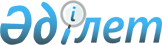 О внесении изменений в приказ Министра обороны Республики Казахстан от 19 июня 2020 года № 281 "Об утверждении Правил оказания государственной услуги "Апостилирование архивных справок и копий архивных документов, исходящих из Центрального архива Министерства обороны Республики Казахстан"Приказ Министра обороны Республики Казахстан от 9 марта 2022 года № 120. Зарегистрирован в Министерстве юстиции Республики Казахстан 16 марта 2022 года № 27144
      ПРИКАЗЫВАЮ:
      1. Внести в приказ Министра обороны Республики Казахстан от 19 июня 2020 года № 281 "Об утверждении Правил оказания государственной услуги "Апостилирование архивных справок и копий архивных документов, исходящих из Центрального архива Министерства обороны Республики Казахстан" (зарегистрирован в Реестре государственной регистрации нормативных правовых актов под № 20989) следующие изменения:
      в Правилах оказания государственной услуги "Апостилирование архивных справок и копий архивных документов, исходящих из Центрального архива Министерства обороны Республики Казахстан", утвержденных указанным приказом (далее - Правила):
      пункт 7 изложить в следующей редакции:
      "7. Услугодатель осуществляет доставку результата государственной услуги в Государственную корпорацию, не позднее чем за сутки до истечения срока оказания государственной услуги.
      Выдача результата оказания государственной услуги услугополучателю осуществляется через Государственную корпорацию при предъявлении документа, удостоверяющего личность либо его представителя по нотариально заверенной доверенности.
      Отказ в оказании государственной услуги осуществляется в соответствии с пунктом 9 Стандарта, при этом услугодатель уведомляет услугополучателя о предварительном решении об отказе в оказании государственной услуги, а также времени и месте (способе) проведения заслушивания для возможности выразить услугополучателю позиции по предварительному решению.
      Уведомление о заслушивании направляется не позднее чем за 3 рабочих дня до завершения срока оказания государственной услуги. Заслушивание проводится не позднее 2 рабочих дней со дня уведомления.
       По результатам заслушивания услугодатель выдает разрешение либо мотивированный отказ в оказании государственной услуги.";
      пункт 11 изложить в следующей редакции:
      "11. Рассмотрение жалобы по вопросам оказания государственных услуг производится вышестоящим административным органом, должностным лицом, уполномоченным органом по оценке и контролю за качеством оказания государственных услуг (далее – орган, рассматривающий жалобу).
      Жалоба подается услугодателю и (или) должностному лицу, чье решение, действие (бездействие) обжалуются. 
      Услугодатель, должностное лицо, чье решение, действие (бездействие) обжалуются, не позднее трех рабочих дней со дня поступления жалобы направляют ее и административное дело в орган, рассматривающий жалобу.
      При этом, в соответствии с пунктом 4 статьи 91 Административного процедурно-процессуального кодекса Республики Казахстан услугодатель, должностное лицо, чей административный акт, административное действие (бездействие) обжалуются, вправе не направлять жалобу в орган, рассматривающий жалобу, если он в течение трех рабочих дней примет благоприятный административный акт, совершит административное действие, полностью удовлетворяющие требования, указанные в жалобе.
      Жалоба услугополучателя, поступившая в адрес услугодателя, в соответствии с пунктом 2 статьи 25 Закона Республики Казахстан "О государственных услугах" подлежит рассмотрению в течение 5 (пяти) рабочих дней со дня ее регистрации.
      Жалоба услугополучателя, поступившая в адрес уполномоченного органа по оценке и контролю за качеством оказания государственных услуг подлежит рассмотрению в течение 15 (пятнадцати) рабочих дней со дня ее регистрации.
      Если иное не предусмотрено законом, обращение в суд допускается после обжалования в досудебном порядке.".
      в приложении 2 к Правилам:
      строки, порядковые номера 7, 8 и 9 изложить в следующей редакции:
      "
      ".
      2. Центральному архиву Министерства обороны Республики Казахстан в установленном законодательством Республики Казахстан порядке обеспечить:
      1) государственную регистрацию настоящего приказа в Министерстве юстиции Республики Казахстан;
      2) размещение настоящего приказа на интернет-ресурсе Министерства обороны Республики Казахстан;
      3) направление сведений в Юридический департамент Министерства обороны Республики Казахстан об исполнении мероприятий, предусмотренных подпунктами 1) и 2) настоящего пункта в течение десяти календарных дней со дня его первого официального опубликования.
      3. Контроль за исполнением настоящего приказа возложить на первого заместителя Министра обороны ‒ начальника Генерального штаба Вооруженных Сил Республики Казахстан.
      4. Настоящий приказ довести до должностных лиц в части, их касающейся.
      5. Настоящий приказ вводится в действие по истечении десяти календарных дней после дня его первого официального опубликования.
      "СОГЛАСОВАН"Министерство цифрового развития, инновацийи аэрокосмической промышленностиРеспублики Казахстан
					© 2012. РГП на ПХВ «Институт законодательства и правовой информации Республики Казахстан» Министерства юстиции Республики Казахстан
				
7.
График работы
1) Услугодателя – с понедельника по пятницу с 9.00 до 19.00 часов, с перерывом на обед с 13.00 до 15.00 часов, кроме выходных и праздничных дней, согласно глав 6 и 7 Трудового Кодекса Республики Казахстан;
2) Государственной корпорации – с понедельника по субботу включительно, в соответствии с установленным графиком работы с 9.00 до 20.00 часов без перерыва на обед, за исключением воскресенья и праздничных дней, согласно глав 6 и 7 Трудового Кодекса Республики Казахстан. 
Прием заявления осуществляется через государственную корпорацию, без ускоренного обслуживания. По желанию услугополучателя имеется возможность бронирования электронной очереди посредством портала.
8.
Перечень документов необходимых для оказания государственной услуги
В государственную корпорацию:
1) заявление на апостилирование архивных справок и копий архивных документов, исходящих из Центрального архива Министерства обороны Республики Казахстан;
2) документ, удостоверяющий личность гражданина (для идентификации личности) или цифровой документ, удостоверяющий личность из раздела "Цифровые документы" мобильного приложения "электронного правительства" (либо его представителя по нотариально заверенной доверенности), либо нотариально засвидетельствованная доверенность, при представлении интересов услугополучателя третьим лицом (представляется для идентификации личности);
3) квитанция об оплате государственной пошлины за апостилирование;
4) архивная справка и (или) копии архивных документов, выданный Архивом, на которые необходимо проставить штамп апостиля.
Услугополучатель дает согласие на использование сведений, составляющих охраняемую законом тайну, содержащихся в информационных системах, при оказании государственных услуг, если иное не предусмотрено законами Республики Казахстан.
9.
Основания для отказа в оказании государственной услуги, установленные законодательством Республики Казахстан
1) установление недостоверности документов, представленных услугополучателем для получения государственной услуги, и (или) данных (сведений), содержащихся в них;
2) несоответствие услугополучателя и (или) представленных материалов, объектов, данных и сведений, необходимых для оказания государственной услуги, требованиям, установленными настоящими Правилами.
      Министр обороныРеспублики Казахстан

Р. Жаксылыков
